ПрЕСС-РЕЛИЗ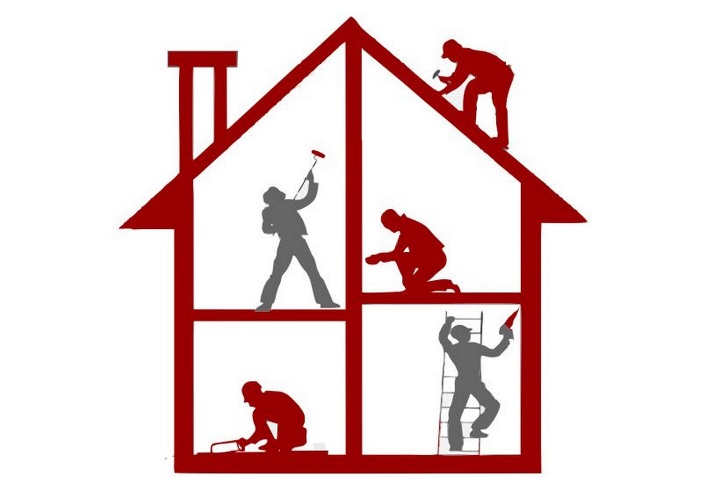 Капитальный ремонт по новому национальному стандарту22 мая 2024 года утвержден национальный стандарт ГОСТ Р 56193-2024 «Услуги жилищно-коммунального хозяйства и управления многоквартирными домами. Услуги капитального ремонта общего имущества многоквартирных домов. Общие требования» (введен взамен ГОСТ Р 56193-2014).Требования ГОСТа распространяются на услуги и (или) работы по капитальному ремонту общего имущества в МКД и устанавливают общие требования к:- Основанию и необходимости проведения капремонта;- Проведению капремонта на основании проектной (сметной) документации;- Выполнению требований технических регламентов и законодательства об энергосбережении и повышении энергетической эффективности;- Выполнению требований технического регламента о безопасности зданий и сооружений;- Выполнению требований технического регламента о пожарной безопасности.ГОСТ распространяет свое действие, как для региональных операторов, так и для владельцев спецсчетов.ГОСТ регламентирует организацию работ по капремонту в части:- Определения технического заказчика;- Отбора подрядной организации на конкурсной основе;- Подготовки объекта перед началом работ;- Подготовки проектной (сметной) документации;- Передачи объекта в производство работ;- Организации строительной площадки;- Организации выполнения работ;- Контроля выполнения работ;- Приемки выполненных работ по капремонту;- Контроля технического состояния и эксплуатации в период гарантийного срока.ГОСТ по капитальному ремонту вступит в силу 01 августа 2024 года.Документы, предоставляемые на оплату капитального ремонта со специального счета, владельцем которого является Региональный оператор, будут приниматься на рассмотрение и оплачиваться с учетом требований национального стандарта ГОСТ Р 56193-2024.